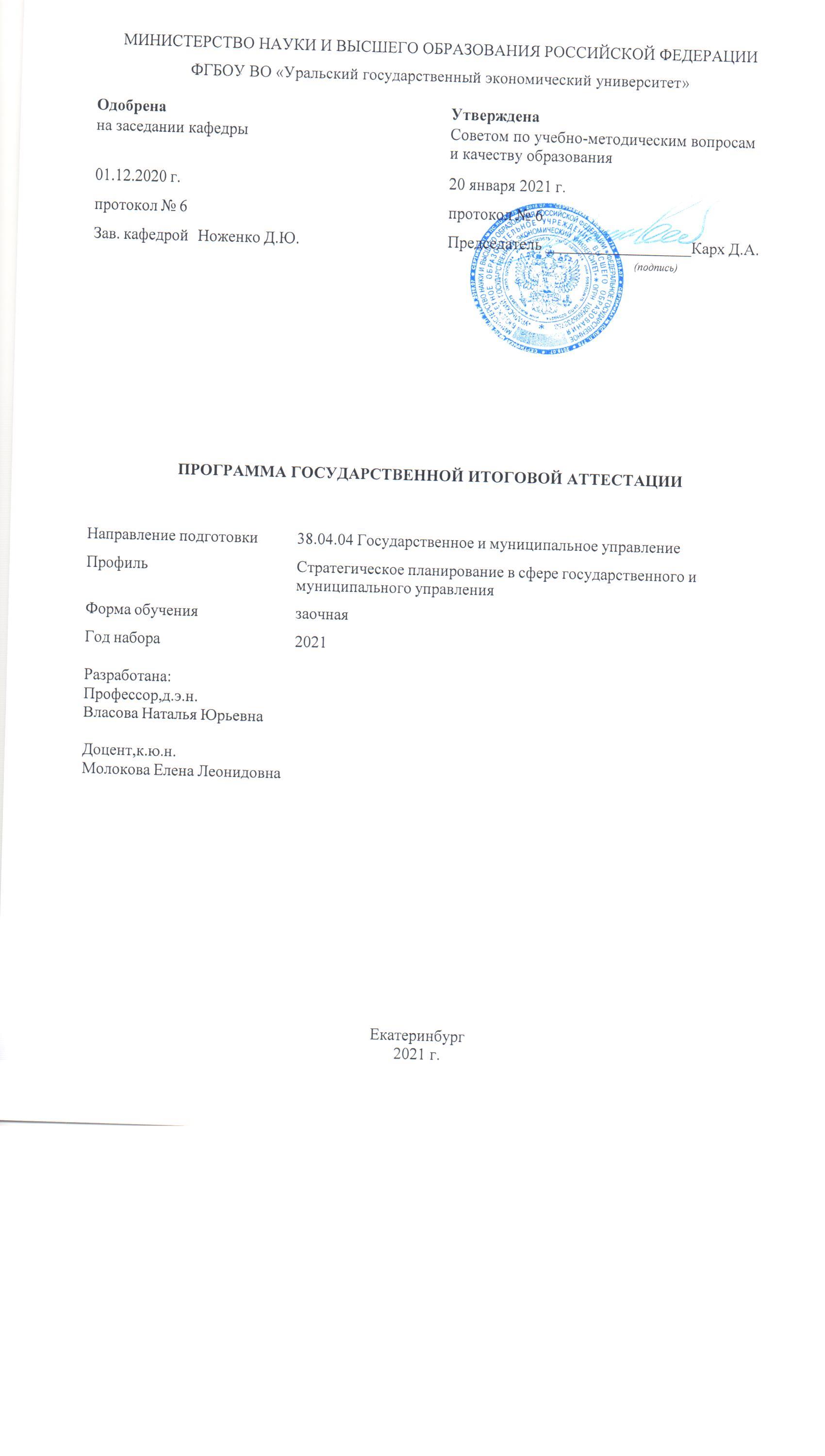 СОДЕРЖАНИЕСОДЕРЖАНИЕВВЕДЕНИЕ31.  ЦЕЛИ ГОСУДАРСТВЕННОЙ ИТОГОВОЙ АТТЕСТАЦИИ32. МЕСТО ГОСУДАРСТВЕННОЙ ИТОГОВОЙ АТТЕСТАЦИИ  В СТРУКТУРЕ ОПОП32. МЕСТО ГОСУДАРСТВЕННОЙ ИТОГОВОЙ АТТЕСТАЦИИ  В СТРУКТУРЕ ОПОП3. ОБЪЕМ И СТРУКТУРА ГОСУДАРСТВЕННОЙ ИТОГОВОЙ АТТЕСТАЦИИ34. ПЛАНИРУЕМЫЕ РЕЗУЛЬТАТЫ35. ПОРЯДОК ВЫПОЛНЕНИЯ ВЫПУСКНОЙ КВАЛИФИКАЦИОННОЙ РАБОТЫ И ПОДГОТОВКИ ЕЕ К ЗАЩИТЕ145. ПОРЯДОК ВЫПОЛНЕНИЯ ВЫПУСКНОЙ КВАЛИФИКАЦИОННОЙ РАБОТЫ И ПОДГОТОВКИ ЕЕ К ЗАЩИТЕ6. ОПИСАНИЕ ШКАЛ ОЦЕНИВАНИЯ177. ТРЕБОВАНИЯ К СОДЕРЖАНИЮ ВЫПУСКНОЙ КВАЛИФИКАЦИОННОЙ РАБОТЫ217. ТРЕБОВАНИЯ К СОДЕРЖАНИЮ ВЫПУСКНОЙ КВАЛИФИКАЦИОННОЙ РАБОТЫ8. ТРЕБОВАНИЯ К ОФОРМЛЕНИЮ ВЫПУСКНОЙ КВАЛИФИКАЦИОННОЙ РАБОТЫ218. ТРЕБОВАНИЯ К ОФОРМЛЕНИЮ ВЫПУСКНОЙ КВАЛИФИКАЦИОННОЙ РАБОТЫ9. ОСОБЕННОСТИ ЗАЩИТЫ ВЫПУСКНОЙ КВАЛИФИКАЦИОННОЙ РАБОТЫ ДЛЯ ЛИЦ С ОГРАНИЧЕННЫМИ ВОЗМОЖНОСТЯМИ ЗДОРОВЬЯ219. ОСОБЕННОСТИ ЗАЩИТЫ ВЫПУСКНОЙ КВАЛИФИКАЦИОННОЙ РАБОТЫ ДЛЯ ЛИЦ С ОГРАНИЧЕННЫМИ ВОЗМОЖНОСТЯМИ ЗДОРОВЬЯ10. АПЕЛЛЯЦИЯ2311. ПЕРЕЧЕНЬ ОСНОВНОЙ И ДОПОЛНИТЕЛЬНОЙ УЧЕБНОЙ И НАУЧНОЙ ЛИТЕРАТУРЫ, НЕОБХОДИМОЙ ДЛЯ ПОДГОТОВКИ ВЫПУСКНОЙ КВАЛИФИКАЦИОННОЙ РАБОТЫ2311. ПЕРЕЧЕНЬ ОСНОВНОЙ И ДОПОЛНИТЕЛЬНОЙ УЧЕБНОЙ И НАУЧНОЙ ЛИТЕРАТУРЫ, НЕОБХОДИМОЙ ДЛЯ ПОДГОТОВКИ ВЫПУСКНОЙ КВАЛИФИКАЦИОННОЙ РАБОТЫ12. ПЕРЕЧЕНЬ ИНФОРМАЦИОННЫХ ТЕХНОЛОГИЙ, ВКЛЮЧАЯ ПЕРЕЧЕНЬ ЛИЦЕНЗИОННОГО ПРОГРАММНОГО ОБЕСПЕЧЕНИЯ И ИНФОРМАЦИОННЫХ СПРАВОЧНЫХ СИСТЕМ, ОНЛАЙН КУРСОВ, ИСПОЛЬЗУЕМ ПРИ ПОДГОТОВКЕ И ЗАЩИТЕ ВЫПУСКНОЙ КВАЛИФИКАЦИОННОЙ РАБОТЫ2312. ПЕРЕЧЕНЬ ИНФОРМАЦИОННЫХ ТЕХНОЛОГИЙ, ВКЛЮЧАЯ ПЕРЕЧЕНЬ ЛИЦЕНЗИОННОГО ПРОГРАММНОГО ОБЕСПЕЧЕНИЯ И ИНФОРМАЦИОННЫХ СПРАВОЧНЫХ СИСТЕМ, ОНЛАЙН КУРСОВ, ИСПОЛЬЗУЕМ ПРИ ПОДГОТОВКЕ И ЗАЩИТЕ ВЫПУСКНОЙ КВАЛИФИКАЦИОННОЙ РАБОТЫ13. ОПИСАНИЕ МАТЕРИАЛЬНО-ТЕХНИЧЕСКОЙ БАЗЫ, НЕОБХОДИМОЙ ДЛЯ ПОДГОТОВКИ И ЗАЩИТЫ ВЫПУСКНОЙ КВАЛИФИКАЦИОННОЙ РАБОТЫ2413. ОПИСАНИЕ МАТЕРИАЛЬНО-ТЕХНИЧЕСКОЙ БАЗЫ, НЕОБХОДИМОЙ ДЛЯ ПОДГОТОВКИ И ЗАЩИТЫ ВЫПУСКНОЙ КВАЛИФИКАЦИОННОЙ РАБОТЫВВЕДЕНИЕВВЕДЕНИЕВВЕДЕНИЕВВЕДЕНИЕВВЕДЕНИЕВВЕДЕНИЕВВЕДЕНИЕВВЕДЕНИЕВВЕДЕНИЕВВЕДЕНИЕГосударственная итоговая аттестация является частью основной профессиональной образовательной программы высшего образования - программы магистратуры, разработанной в соответствии с ФГОС ВОГосударственная итоговая аттестация является частью основной профессиональной образовательной программы высшего образования - программы магистратуры, разработанной в соответствии с ФГОС ВОГосударственная итоговая аттестация является частью основной профессиональной образовательной программы высшего образования - программы магистратуры, разработанной в соответствии с ФГОС ВОГосударственная итоговая аттестация является частью основной профессиональной образовательной программы высшего образования - программы магистратуры, разработанной в соответствии с ФГОС ВОГосударственная итоговая аттестация является частью основной профессиональной образовательной программы высшего образования - программы магистратуры, разработанной в соответствии с ФГОС ВОГосударственная итоговая аттестация является частью основной профессиональной образовательной программы высшего образования - программы магистратуры, разработанной в соответствии с ФГОС ВОГосударственная итоговая аттестация является частью основной профессиональной образовательной программы высшего образования - программы магистратуры, разработанной в соответствии с ФГОС ВОГосударственная итоговая аттестация является частью основной профессиональной образовательной программы высшего образования - программы магистратуры, разработанной в соответствии с ФГОС ВОГосударственная итоговая аттестация является частью основной профессиональной образовательной программы высшего образования - программы магистратуры, разработанной в соответствии с ФГОС ВОГосударственная итоговая аттестация является частью основной профессиональной образовательной программы высшего образования - программы магистратуры, разработанной в соответствии с ФГОС ВОФГОС ВОФедеральный государственный образовательный стандарт высшего образования - магистратура по направлению подготовки 38.04.04 Государственное и муниципальное управление (приказ Минобрнауки России от 13.08.2020 г. № 1000)Федеральный государственный образовательный стандарт высшего образования - магистратура по направлению подготовки 38.04.04 Государственное и муниципальное управление (приказ Минобрнауки России от 13.08.2020 г. № 1000)Федеральный государственный образовательный стандарт высшего образования - магистратура по направлению подготовки 38.04.04 Государственное и муниципальное управление (приказ Минобрнауки России от 13.08.2020 г. № 1000)Федеральный государственный образовательный стандарт высшего образования - магистратура по направлению подготовки 38.04.04 Государственное и муниципальное управление (приказ Минобрнауки России от 13.08.2020 г. № 1000)Федеральный государственный образовательный стандарт высшего образования - магистратура по направлению подготовки 38.04.04 Государственное и муниципальное управление (приказ Минобрнауки России от 13.08.2020 г. № 1000)Федеральный государственный образовательный стандарт высшего образования - магистратура по направлению подготовки 38.04.04 Государственное и муниципальное управление (приказ Минобрнауки России от 13.08.2020 г. № 1000)Федеральный государственный образовательный стандарт высшего образования - магистратура по направлению подготовки 38.04.04 Государственное и муниципальное управление (приказ Минобрнауки России от 13.08.2020 г. № 1000)ПС1. ЦЕЛИ ГОСУДАРСТВЕННОЙ ИТОГОВОЙ АТТЕСТАЦИИ 1. ЦЕЛИ ГОСУДАРСТВЕННОЙ ИТОГОВОЙ АТТЕСТАЦИИ 1. ЦЕЛИ ГОСУДАРСТВЕННОЙ ИТОГОВОЙ АТТЕСТАЦИИ 1. ЦЕЛИ ГОСУДАРСТВЕННОЙ ИТОГОВОЙ АТТЕСТАЦИИ 1. ЦЕЛИ ГОСУДАРСТВЕННОЙ ИТОГОВОЙ АТТЕСТАЦИИ 1. ЦЕЛИ ГОСУДАРСТВЕННОЙ ИТОГОВОЙ АТТЕСТАЦИИ 1. ЦЕЛИ ГОСУДАРСТВЕННОЙ ИТОГОВОЙ АТТЕСТАЦИИ 1. ЦЕЛИ ГОСУДАРСТВЕННОЙ ИТОГОВОЙ АТТЕСТАЦИИ 1. ЦЕЛИ ГОСУДАРСТВЕННОЙ ИТОГОВОЙ АТТЕСТАЦИИ 1. ЦЕЛИ ГОСУДАРСТВЕННОЙ ИТОГОВОЙ АТТЕСТАЦИИ Определить уровень подготовленности выпускника к самостоятельной профессиональной деятельности;Определить соответствие результатов освоения обучающимися программы магистратуры соответствующим требованиям к результатам освоения, установленных ФГОС.Определить уровень подготовленности выпускника к самостоятельной профессиональной деятельности;Определить соответствие результатов освоения обучающимися программы магистратуры соответствующим требованиям к результатам освоения, установленных ФГОС.Определить уровень подготовленности выпускника к самостоятельной профессиональной деятельности;Определить соответствие результатов освоения обучающимися программы магистратуры соответствующим требованиям к результатам освоения, установленных ФГОС.Определить уровень подготовленности выпускника к самостоятельной профессиональной деятельности;Определить соответствие результатов освоения обучающимися программы магистратуры соответствующим требованиям к результатам освоения, установленных ФГОС.Определить уровень подготовленности выпускника к самостоятельной профессиональной деятельности;Определить соответствие результатов освоения обучающимися программы магистратуры соответствующим требованиям к результатам освоения, установленных ФГОС.Определить уровень подготовленности выпускника к самостоятельной профессиональной деятельности;Определить соответствие результатов освоения обучающимися программы магистратуры соответствующим требованиям к результатам освоения, установленных ФГОС.Определить уровень подготовленности выпускника к самостоятельной профессиональной деятельности;Определить соответствие результатов освоения обучающимися программы магистратуры соответствующим требованиям к результатам освоения, установленных ФГОС.Определить уровень подготовленности выпускника к самостоятельной профессиональной деятельности;Определить соответствие результатов освоения обучающимися программы магистратуры соответствующим требованиям к результатам освоения, установленных ФГОС.Определить уровень подготовленности выпускника к самостоятельной профессиональной деятельности;Определить соответствие результатов освоения обучающимися программы магистратуры соответствующим требованиям к результатам освоения, установленных ФГОС.Определить уровень подготовленности выпускника к самостоятельной профессиональной деятельности;Определить соответствие результатов освоения обучающимися программы магистратуры соответствующим требованиям к результатам освоения, установленных ФГОС.2. МЕСТО ГОСУДАРСТВЕННОЙ ИТОГОВОЙ АТТЕСТАЦИИ В СТРУКТУРЕ ОПОП 2. МЕСТО ГОСУДАРСТВЕННОЙ ИТОГОВОЙ АТТЕСТАЦИИ В СТРУКТУРЕ ОПОП 2. МЕСТО ГОСУДАРСТВЕННОЙ ИТОГОВОЙ АТТЕСТАЦИИ В СТРУКТУРЕ ОПОП 2. МЕСТО ГОСУДАРСТВЕННОЙ ИТОГОВОЙ АТТЕСТАЦИИ В СТРУКТУРЕ ОПОП 2. МЕСТО ГОСУДАРСТВЕННОЙ ИТОГОВОЙ АТТЕСТАЦИИ В СТРУКТУРЕ ОПОП 2. МЕСТО ГОСУДАРСТВЕННОЙ ИТОГОВОЙ АТТЕСТАЦИИ В СТРУКТУРЕ ОПОП 2. МЕСТО ГОСУДАРСТВЕННОЙ ИТОГОВОЙ АТТЕСТАЦИИ В СТРУКТУРЕ ОПОП 2. МЕСТО ГОСУДАРСТВЕННОЙ ИТОГОВОЙ АТТЕСТАЦИИ В СТРУКТУРЕ ОПОП 2. МЕСТО ГОСУДАРСТВЕННОЙ ИТОГОВОЙ АТТЕСТАЦИИ В СТРУКТУРЕ ОПОП 2. МЕСТО ГОСУДАРСТВЕННОЙ ИТОГОВОЙ АТТЕСТАЦИИ В СТРУКТУРЕ ОПОП Государственная итоговая аттестация относится к вариативной части учебного плана.Государственная итоговая аттестация относится к вариативной части учебного плана.Государственная итоговая аттестация относится к вариативной части учебного плана.Государственная итоговая аттестация относится к вариативной части учебного плана.Государственная итоговая аттестация относится к вариативной части учебного плана.Государственная итоговая аттестация относится к вариативной части учебного плана.Государственная итоговая аттестация относится к вариативной части учебного плана.Государственная итоговая аттестация относится к вариативной части учебного плана.Государственная итоговая аттестация относится к вариативной части учебного плана.Государственная итоговая аттестация относится к вариативной части учебного плана.3. ОБЪЕМ И СТРУКТУРА ГОСУДАРСТВЕННОЙ ИТОГОВОЙ АТТЕСТАЦИИ3. ОБЪЕМ И СТРУКТУРА ГОСУДАРСТВЕННОЙ ИТОГОВОЙ АТТЕСТАЦИИ3. ОБЪЕМ И СТРУКТУРА ГОСУДАРСТВЕННОЙ ИТОГОВОЙ АТТЕСТАЦИИ3. ОБЪЕМ И СТРУКТУРА ГОСУДАРСТВЕННОЙ ИТОГОВОЙ АТТЕСТАЦИИ3. ОБЪЕМ И СТРУКТУРА ГОСУДАРСТВЕННОЙ ИТОГОВОЙ АТТЕСТАЦИИ3. ОБЪЕМ И СТРУКТУРА ГОСУДАРСТВЕННОЙ ИТОГОВОЙ АТТЕСТАЦИИ3. ОБЪЕМ И СТРУКТУРА ГОСУДАРСТВЕННОЙ ИТОГОВОЙ АТТЕСТАЦИИ3. ОБЪЕМ И СТРУКТУРА ГОСУДАРСТВЕННОЙ ИТОГОВОЙ АТТЕСТАЦИИ3. ОБЪЕМ И СТРУКТУРА ГОСУДАРСТВЕННОЙ ИТОГОВОЙ АТТЕСТАЦИИ3. ОБЪЕМ И СТРУКТУРА ГОСУДАРСТВЕННОЙ ИТОГОВОЙ АТТЕСТАЦИИНаименованиеНаименованиеНаименованиеЧасовЧасовЧасовЧасовЗ.е.НаименованиеНаименованиеНаименованиеВсего за семестрВсего за семестрКонтакт ная работа . (по уч.зан.)Самостоятель ная работа,в том числе к процедуре защиты выпускной квалификацио нной работыЗ.е.НаименованиеНаименованиеНаименованиеВсего за семестрВсего за семестрВсегоСамостоятель ная работа,в том числе к процедуре защиты выпускной квалификацио нной работыЗ.е.Семестр 6Семестр 6Семестр 6Семестр 6Семестр 6Семестр 6Семестр 6Семестр 6Подготовка к процедуре защиты и защита выпускной квалификационной работы (Экзамен)Подготовка к процедуре защиты и защита выпускной квалификационной работы (Экзамен)Подготовка к процедуре защиты и защита выпускной квалификационной работы (Экзамен)324324032494.ПЛАНИРУЕМЫЕ РЕЗУЛЬТАТЫ 4.ПЛАНИРУЕМЫЕ РЕЗУЛЬТАТЫ 4.ПЛАНИРУЕМЫЕ РЕЗУЛЬТАТЫ 4.ПЛАНИРУЕМЫЕ РЕЗУЛЬТАТЫ 4.ПЛАНИРУЕМЫЕ РЕЗУЛЬТАТЫ 4.ПЛАНИРУЕМЫЕ РЕЗУЛЬТАТЫ 4.ПЛАНИРУЕМЫЕ РЕЗУЛЬТАТЫ 4.ПЛАНИРУЕМЫЕ РЕЗУЛЬТАТЫ 4.ПЛАНИРУЕМЫЕ РЕЗУЛЬТАТЫ 4.ПЛАНИРУЕМЫЕ РЕЗУЛЬТАТЫ Государственная итоговая аттестация определяет уровень сформированности компетенций выпускников.Государственная итоговая аттестация определяет уровень сформированности компетенций выпускников.Государственная итоговая аттестация определяет уровень сформированности компетенций выпускников.Государственная итоговая аттестация определяет уровень сформированности компетенций выпускников.Государственная итоговая аттестация определяет уровень сформированности компетенций выпускников.Государственная итоговая аттестация определяет уровень сформированности компетенций выпускников.Государственная итоговая аттестация определяет уровень сформированности компетенций выпускников.Государственная итоговая аттестация определяет уровень сформированности компетенций выпускников.Государственная итоговая аттестация определяет уровень сформированности компетенций выпускников.Государственная итоговая аттестация определяет уровень сформированности компетенций выпускников.Шифр и наименование компетенцииШифр и наименование компетенцииШифр и наименование компетенцииШифр и наименование компетенцииИндикаторы достижения компетенцийИндикаторы достижения компетенцийИндикаторы достижения компетенцийИндикаторы достижения компетенцийИндикаторы достижения компетенцийИндикаторы достижения компетенцийУК-1 Способен осуществлять критический анализ проблемных ситуаций на основе системного подхода, вырабатывать стратегию действийУК-1 Способен осуществлять критический анализ проблемных ситуаций на основе системного подхода, вырабатывать стратегию действийУК-1 Способен осуществлять критический анализ проблемных ситуаций на основе системного подхода, вырабатывать стратегию действийУК-1 Способен осуществлять критический анализ проблемных ситуаций на основе системного подхода, вырабатывать стратегию действийИД-1.УК-1 Знать: методы критического анализа; методологию системного подхода; методы выявления проблемной ситуацииИД-1.УК-1 Знать: методы критического анализа; методологию системного подхода; методы выявления проблемной ситуацииИД-1.УК-1 Знать: методы критического анализа; методологию системного подхода; методы выявления проблемной ситуацииИД-1.УК-1 Знать: методы критического анализа; методологию системного подхода; методы выявления проблемной ситуацииИД-1.УК-1 Знать: методы критического анализа; методологию системного подхода; методы выявления проблемной ситуацииИД-1.УК-1 Знать: методы критического анализа; методологию системного подхода; методы выявления проблемной ситуацииУК-1 Способен осуществлять критический анализ проблемных ситуаций на основе системного подхода, вырабатывать стратегию действийИД-2.УК-1 Уметь: выявлять проблемные ситуации, осуществлять поиск информации и решенийУК-1 Способен осуществлять критический анализ проблемных ситуаций на основе системного подхода, вырабатывать стратегию действийИД-3.УК-1 Иметь практический опыт работы по разработке и аргументации стратегии решения проблемной ситуации на основе системного подходаУК-2 Способен управлять проектом на всех этапах его жизненного циклаИД-1.УК-2 Знать: принципы формирования проектной задачи в рамках обозначенной проблемы; основные требования, предъявляемые к проектной работе и критерии оценки результатов проектной деятельностиУК-2 Способен управлять проектом на всех этапах его жизненного циклаИД-2.УК-2 Уметь: разрабатывать план реализации проекта с учетом возможных рисков реализации и возможностей их устранения; планировать необходимые ресурсыУК-2 Способен управлять проектом на всех этапах его жизненного циклаИД-3.УК-2 Иметь практический опыт осуществления мониторинга хода реализации проекта; корректировки отклонений; внесения изменений в план реализации проектаУК-3 Способен организовывать и руководить работой команды, вырабатывая командную стратегию для достижения поставленной целиИД-1.УК-3 Знать: стратегии командной работы; способы и методы отбора членов команды для достижения поставленной целиУК-3 Способен организовывать и руководить работой команды, вырабатывая командную стратегию для достижения поставленной целиИД-2.УК-3 Уметь: организовывать и корректировать работу команды, в том числе и на основе коллегиальных решенийУК-3 Способен организовывать и руководить работой команды, вырабатывая командную стратегию для достижения поставленной целиИД-3.УК-3 Иметь практический опыт организации и управления командным взаимодействием в решении поставленных целей; опыт преодоления возникающих в коллективе разногласий, споров и конфликтов на основе учета интересов сторонУК-4 Способен применять современные коммуникативные технологии, в том числе на иностранном(ых) языке(ах), для академического и профессионального взаимодействияИД-1.УК-4 Знать: современные коммуникационные технологии; нормы деловой письменной коммуникации; принципы составления типовой деловой документации для академических и профессиональных целей на русском и иностранном языкахУК-4 Способен применять современные коммуникативные технологии, в том числе на иностранном(ых) языке(ах), для академического и профессионального взаимодействияИД-2.УК-4 Уметь: устанавливать контакты и организовывать общение в соответствии с потребностями совместной деятельности; составлять деловую документацию в соответствие с нормами русского языкаУК-4 Способен применять современные коммуникативные технологии, в том числе на иностранном(ых) языке(ах), для академического и профессионального взаимодействияИД-3.УК-4 Иметь практический опыт представления результатов исследовательской и проектной деятельности на различных публичных мероприятиях; участия в академических и профессиональных дискуссиях на иностранном языкеУК-5 Способен анализировать и учитывать разнообразие культур в процессе межкультурного взаимодействияИД-1.УК-5 Знать: основы социального взаимодействия, направленного на решение профессиональных задач; механизмы межкультурного взаимодействия в обществеУК-5 Способен анализировать и учитывать разнообразие культур в процессе межкультурного взаимодействияИД-2.УК-5 Уметь: излагать профессиональную информацию в процессе межкультурного взаимодействия; анализировать особенности социального взаимодействия с учетом национальных, этнокультурных особенностейУК-5 Способен анализировать и учитывать разнообразие культур в процессе межкультурного взаимодействияИД-3.УК-5 Иметь практический опыт организации взаимодействия в профессиональной среде с учетом национальных и этнокультурных особенностей; навыки межкультурного взаимодействия с учетом разнообразия культурУК-6 Способен определять и реализовывать приоритеты собственной деятельности и способы ее совершенствования на основе самооценкиИД-1.УК-6 Знать: теоретико-методологические основы саморазвития, самореализации, использования творческого потенциала; основы планирования профессиональной траектории; технологии и методики самооценкиУК-6 Способен определять и реализовывать приоритеты собственной деятельности и способы ее совершенствования на основе самооценкиИД-2.УК-6 Уметь: определять приоритеты профессиональной деятельности и способы ее совершенствования на основе самооценки; разрабатывать, контролировать, оценивать и исследовать компоненты профессиональной деятельности; планировать самостоятельную деятельность в решении профессиональных задачУК-6 Способен определять и реализовывать приоритеты собственной деятельности и способы ее совершенствования на основе самооценкиИД-3.УК-6 Иметь практический опыт определения эффективного направления действий в области профессиональной деятельности; принятия решений на уровне собственной профессиональной деятельности; планирования собственной профессиональной деятельностиОбщепрофессиональные компетенции (ОПК)Общепрофессиональные компетенции (ОПК)Шифр и наименование компетенцииИндикаторы достижения компетенцийОПК-1 Способен обеспечивать соблюдение норм служебной этики и антикоррупционную направленность в деятельности органа власти;ИД-1.ОПК-1 Знать: законодательство о государственной гражданской службе, законодательство о противодействии коррупции; систему правового регулирования служебной деятельности, общих принципов служебного поведения государственных и муниципальных служащих; основы служебной этики, теорию и механизмы противодействия коррупции; Национальную стратегии противодействия коррупции и Национальный план противодействия коррупции; правила антикоррупционного поведения, понимать свою ответственности перед обществом и государствомОПК-1 Способен обеспечивать соблюдение норм служебной этики и антикоррупционную направленность в деятельности органа власти;ИД-2.ОПК-1 Уметь: применять Кодекс этики и служебного поведения к конкретным ситуациям, проводить оценку коррупционных рисков; выявлять факт наличия конфликта интересов; проводить анализ сведений о доходах, расходах, об имуществе и обязательствах имущественного характераОПК-1 Способен обеспечивать соблюдение норм служебной этики и антикоррупционную направленность в деятельности органа власти;ИД-3.ОПК-1 Иметь практический опыт: толкования норм в сфере служебной этики и антикоррупционной деятельности, Национальной стратегии противодействия коррупции и Национального плана противодействия коррупцииОПК-2 Способен осуществлять стратегическое планирование деятельности органа власти; организовывать разработку и реализацию управленческих решений; обеспечивать осуществление контрольно- надзорной деятельности на основе риск- ориентированного подхода;ИД-1.ОПК-2 Знать: систему стратегического планирования в Российской Федерации и регионах: принципы, задачи, участников и их полномочия; теоретические основы разработки и реализации управленческих решений; теорию и механизмы современного государственного управления; понятие, способы и технологии осуществления государственного контроля (надзора), муниципального контроля, виды контроляОПК-2 Способен осуществлять стратегическое планирование деятельности органа власти; организовывать разработку и реализацию управленческих решений; обеспечивать осуществление контрольно- надзорной деятельности на основе риск- ориентированного подхода;ИД-2.ОПК-2 Уметь: применять способы анализа состояния и перспектив экономики территорий; организовывать разработку и реализацию управленческих решений; интерпретировать законодательство в сфере контроля и надзораОПК-2 Способен осуществлять стратегическое планирование деятельности органа власти; организовывать разработку и реализацию управленческих решений; обеспечивать осуществление контрольно- надзорной деятельности на основе риск- ориентированного подхода;ИД-3.ОПК-2 Иметь практический опыт работы в федеральной государственной информационно-аналитической системе «Единая система управления государственным имуществом»; применения конкретных нормативных актов при разрешении спорных ситуаций в сфере контроля и надзораОПК-3 Способен разрабатывать нормативно- правовое обеспечение соответствующей сферы профессиональной деятельности, проводить экспертизу нормативных правовых актов, расчет затрат на их реализацию и определение источников финансирования, осуществлять социально- экономический прогноз последствий их применения и мониторинг правоприменительной практики;ИД-1.ОПК-3 Знать: нормы конституционного, административного и служебного права в профессиональной деятельности, правоприменительную деятельность; понятие нормы права, нормативного правового акта, правоотношений и их признаки; понятие проекта нормативного правового акта, инструменты и этапы его разработки; понятие официального отзыва на проекты нормативных правовых актов: этапы, ключевые принципы и технологии разработки; систему мониторинга правоприменительной практикиОПК-3 Способен разрабатывать нормативно- правовое обеспечение соответствующей сферы профессиональной деятельности, проводить экспертизу нормативных правовых актов, расчет затрат на их реализацию и определение источников финансирования, осуществлять социально- экономический прогноз последствий их применения и мониторинг правоприменительной практики;ИД-2.ОПК-3 Уметь: проводить экспертизу нормативных правовых актов; проводить расчет затрат на их реализацию и определение источников финансирования; осуществлять мониторинг правоприменительной практикиОПК-3 Способен разрабатывать нормативно- правовое обеспечение соответствующей сферы профессиональной деятельности, проводить экспертизу нормативных правовых актов, расчет затрат на их реализацию и определение источников финансирования, осуществлять социально- экономический прогноз последствий их применения и мониторинг правоприменительной практики;ИД-3.ОПК-3 Иметь практический опыт подготовки отзывов на проекты нормативных правовых актов; подготовки аналитических, информационных и других материалов, использования официального сайта для размещения информации о подготовке федеральными органами исполнительной власти проектов нормативных правовых актов и результатах их общественного обсужденияОПК-4 Способен организовывать внедрение современных информационно- коммуникационных технологий в соответствующей сфере профессиональной деятельности и обеспечивать информационную открытость деятельности органа власти;ИД-1.ОПК-4 Знать: основные информационно коммуникационные технологии и информационные системы в сфере государственного и муниципального управления; основы организации внедрения информационно-коммуникационных технологий в профессиональную деятельность; знать основы организации платформ социального партнерства общества и власти, обеспечивающих прозрачность государственной власти и свободный обмен информацией между государством и гражданамиОПК-4 Способен организовывать внедрение современных информационно- коммуникационных технологий в соответствующей сфере профессиональной деятельности и обеспечивать информационную открытость деятельности органа власти;ИД-2.ОПК-4 Уметь: решать стандартные задачи профессиональной деятельности на основе использования информационно коммуникационных технологий, государственных и муниципальных информационных систем, а также технологий электронного правительства, в том числе в сфере предоставления государственных и муниципальных услугОПК-4 Способен организовывать внедрение современных информационно- коммуникационных технологий в соответствующей сфере профессиональной деятельности и обеспечивать информационную открытость деятельности органа власти;ИД-3.ОПК-4 Иметь навыки (трудовые действия) применения информационно-коммуникационных технологий с учетом основных требований информационной безопасности; применять технологии электронного правительства и предоставления государственных (муниципальных) услуг; использования открытых данныхОПК-5 Способен обеспечивать рациональное и целевое использование государственных и муниципальных ресурсов, эффективность бюджетных расходов и управления имуществом;ИД-1.ОПК-5 Знать: бюджетное устройство РФ, состав и принципы бюджетной системы Российской Федерации, законодательные акты, регулирующие государственные и муниципальные финансы; технологии управления государственными и муниципальными финансами; теоретические основы управления контрактной системой и государственным и муниципальным имуществом в РФОПК-5 Способен обеспечивать рациональное и целевое использование государственных и муниципальных ресурсов, эффективность бюджетных расходов и управления имуществом;ИД-2.ОПК-5 Уметь: идентифицировать проблемы реализации бюджетной политики, а также управления государственным и муниципальным имуществом; правильно применять соответствующие технологии управления государственными и муниципальными финансами с учетом конкретных социально-экономических условий; применять законодательство в сфере государственных и муниципальных закупокОПК-5 Способен обеспечивать рациональное и целевое использование государственных и муниципальных ресурсов, эффективность бюджетных расходов и управления имуществом;ИД-3.ОПК-5 Иметь практический опыт: составления документации в сфере закупок для государственных и муниципальных нужд; применения технологий финансового планирования, оперативного управления и контроляОПК-6 Способен организовывать проектную деятельность; моделировать административные процессы и процедуры в органах власти;ИД-1.ОПК-6 Знать: систему управления проектной деятельностью в сфере государственного управления; процедуру проектной деятельности, включая управление региональными, ведомственными проектами, управление портфелями проектов и программ, администрирования проектной деятельности исполнительных органов государственной властиОПК-6 Способен организовывать проектную деятельность; моделировать административные процессы и процедуры в органах власти;ИД-2.ОПК-6 Уметь: использовать методы анализа социально- экономических процессов, которые лягут в основу государственного проектирования; идентифицировать проблемы и разрабатывать предложения по их решению в государственном и муниципальном секторе экономикиОПК-6 Способен организовывать проектную деятельность; моделировать административные процессы и процедуры в органах власти;ИД-3.ОПК-6 Иметь практический опыт разработки проектов управленческих решений в сфере государственного и муниципального управления, в том числе государственных и муниципальных программОПК-7 Способен осуществлять научно- исследовательскую, экспертно-аналитическую и педагогическую деятельность в профессиональной сфере;ИД-1.ОПК-7 Знать: основы методологии проведения научных исследований и экспертной деятельности; особенности научной, библиографической и источниковой базы современных исследований в сфере государственного и муниципального управленияОПК-7 Способен осуществлять научно- исследовательскую, экспертно-аналитическую и педагогическую деятельность в профессиональной сфере;ИД-2.ОПК-7 Уметь: составлять системные обзоры источников, рефераты и аннотации научной литературы; использовать информационно-коммуникационные технологии и программные средства для поиска и обработки информации по исследуемой проблемеОПК-7 Способен осуществлять научно- исследовательскую, экспертно-аналитическую и педагогическую деятельность в профессиональной сфере;ИД-3.ОПК-7 Иметь практический опыт: разработки и внедрения методического обеспечения предметного компонента профессиональной деятельности; осуществления экспертно- аналитической деятельности, включая построение стратегии аналитического исследования, сбор и анализ фактического материала и формулировку экспертного заключения; поиска, критического анализа и синтеза информации на основе современной системы её верификацииОПК-8 Способен организовывать внутренние и межведомственные коммуникации, взаимодействие органов государственной власти и местного самоуправления с гражданами, коммерческими организациями, институтами гражданского общества, средствами массовой информации.ИД-1.ОПК-8 Знать: систему государственного и муниципального управления, способы, направления, механизмы взаимодействия в системе государственного и муниципального управления, основные информационно коммуникационные технологии и информационные системы в сфере государственного и муниципального управления; основные модели связей с общественностью; особенности связей с общественностью в государственных органахОПК-8 Способен организовывать внутренние и межведомственные коммуникации, взаимодействие органов государственной власти и местного самоуправления с гражданами, коммерческими организациями, институтами гражданского общества, средствами массовой информации.ИД-2.ОПК-8 Уметь: организовывать и осуществлять внутриорганизационные и межведомственные коммуникации; реализовывать внутриорганизационные и внешние коммуникации на основе использования информационно коммуникационных технологий, государственных и муниципальных информационных систем, а также технологий электронного правительстваОПК-8 Способен организовывать внутренние и межведомственные коммуникации, взаимодействие органов государственной власти и местного самоуправления с гражданами, коммерческими организациями, институтами гражданского общества, средствами массовой информации.ИД-3.ОПК-8 Иметь практический опыт применения информационно- коммуникационных технологий в сфере внутриорганизационного и внешнего взаимодействия; применять технологии электронного правительства; осуществления коммуникаций в служебной деятельности; организации брифингов, пресс-конференций, интервью и иных мероприятий с участием средств массовой информации, развитие и наполнение официальных интернет-сайтов государственных органов и представительств в социальных сетях и блогахПрофессиональные компетенции (ПК)Профессиональные компетенции (ПК)Шифр и наименование компетенцииИндикаторы достижения компетенцийпроектныйпроектныйПК-1 Владение навыками реализации процесса целеполагания, прогнозирования, планирования и программирования социально-экономического развития Российской Федерации, субъектов Российской Федерации и муниципальных образований, отраслей экономики и сфер государственного и муниципального управленияИД-1.ПК-1 Знать: систему правового регулирования и  управления проектной деятельностью в сфере государственного управления; процедуры проектной деятельности, включая управление региональными, ведомственными проектами, управление портфелями проектов и программ, администрирования проектной деятельности исполнительных органов государственной власти; основные направления политики государства в сфере стратегического планирования; методы стратегического планирования и прогнозирования; систему развития и стандартизации проектного управления в государственном секторе; особенности формирования и развития системы проектной деятельности в органах власти и организациях; программы, концепции, стратегии развития отдельных сфер экономики; принципы проектного финансирования и государственно-частного партнерства.ПК-1 Владение навыками реализации процесса целеполагания, прогнозирования, планирования и программирования социально-экономического развития Российской Федерации, субъектов Российской Федерации и муниципальных образований, отраслей экономики и сфер государственного и муниципального управленияИД-2.ПК-1 Уметь: выбирать и применять соответствующие инструменты и методы стратегического планирования и проектирования, использовать методические рекомендации и соблюдать правила оформления и ведения проектной документации в сфере государственного и муниципального управления; формировать организационную структуру проекта, закреплять функционал и ответственность в проектной команде.ПК-1 Владение навыками реализации процесса целеполагания, прогнозирования, планирования и программирования социально-экономического развития Российской Федерации, субъектов Российской Федерации и муниципальных образований, отраслей экономики и сфер государственного и муниципального управленияИД-3.ПК-1 Иметь практический опыт планирования достижения результатов, выгод, определения длительности и сроков реализации мероприятий проекта, а также допущений, которые влияют на сроки планирования; формирования плана проекта, организации и проведения мониторинга и контроля реализации проекта, управления отклонениями в проекте; анализа бюджетных прогнозов РФ и субъектов РФ, анализа и мониторинга реализации документов стратегического планирования.организационно-управленческийорганизационно-управленческийПК-2 Способность к организации  и координированию процессов стратегического планирования  в сфере реализации бюджетной политикиИД-1.ПК-2 Знать: бюджетное и налоговое законодательство; организацию, особенности функционирования, структуру бюджетной системы Российской Федерации; основы бюджетного процесса и межбюджетных отношений в Российской Федерации; правовое регулирование бюджетного процесса на муниципальном уровне; основные направления бюджетной политики на текущий год и плановый период; основные направления и приоритеты в области долгосрочной бюджетной политики.ПК-2 Способность к организации  и координированию процессов стратегического планирования  в сфере реализации бюджетной политикиИД-2.ПК-2 Уметь: готовить программы проведения контрольных и экспертно-аналитических мероприятий; работать с государственной интегрированной информационной системой управления общественными финансами "Электронный бюджет", в т.ч. ее подсистемой "Бюджетное планирование"; проводить оценку эффективности государственных программ Российской Федерации, федеральных целевых программ и ведомственных целевых программ; осуществлять математический анализ оценки изменения параметров бюджетов субъектов Российской Федерации и муниципальных образований; применять методы бюджетного регулирования, планирования.ПК-2 Способность к организации  и координированию процессов стратегического планирования  в сфере реализации бюджетной политикиИД-3.ПК-2 Иметь практический опыт использования федеральных государственных информационных систем, необходимых для осуществления внешнего государственного аудита (контроля).ПК-3 Владение навыками организации цифрового обеспечения стратегического планированияИД-1.ПК-3 Знать: принципы и механизмы обеспечения открытости и доступности документов стратегического планирования; тенденции развития информационных технологий; основы организации федеральной информационной системы стратегического планирования, основные направления развития современных информационно-коммуникационных технологий в целях обеспечения прозрачности деятельности власти, технологии открытого правительства; основы управления проектами и описания бизнес- процессов; способы применения современных информационно- коммуникационных технологий в государственных органах: использование межведомственного и ведомственного электронного документооборота, информационно-телекоммуникационных систем; технологии мониторинга и контроля реализации документов стратегического планирования.ПК-3 Владение навыками организации цифрового обеспечения стратегического планированияИД-2.ПК-3 Уметь: применять информационные технологии, базы данных, цифровые платформы и информационные системы для решения профессиональных задач.ПК-3 Владение навыками организации цифрового обеспечения стратегического планированияИД-3.ПК-3 Иметь практический опыт использования Федеральной информационной системы стратегического планирования.коммуникационныйкоммуникационныйПК-4 Владение навыками организации взаимодействия органов государственной власти, органов государственной власти субъектов Российской Федерации, органов местного самоуправления и институтов гражданского общества в сфере стратегического планированияИД-1.ПК-4 Знать: технологии разработки, общественного обсуждения и согласования проектов документов стратегического планирования; информационно-аналитического обеспечения участников стратегического планирования при решении ими задач стратегического планирования; основные модели и формы связей с общественностью в органах государственной власти; понятие референтной группы; систему организации координации государственного и муниципального стратегического управления и бюджетной политики, полномочия федеральных органов государственной власти, органов государственной власти субъектов Российской Федерации, органов местного самоуправления и порядок их взаимодействия с общественными, научными и иными организациями в сфере стратегического планирования.ПК-4 Владение навыками организации взаимодействия органов государственной власти, органов государственной власти субъектов Российской Федерации, органов местного самоуправления и институтов гражданского общества в сфере стратегического планированияИД-2.ПК-4 Уметь: организовывать брифинги, пресс-конференции, интервью и иные мероприятия с участием средств массовой информации, развивать и наполнять официальные интернет-сайты органов государственной власти и местного самоуправления в социальных сетях и блогах.ПК-4 Владение навыками организации взаимодействия органов государственной власти, органов государственной власти субъектов Российской Федерации, органов местного самоуправления и институтов гражданского общества в сфере стратегического планированияИД-3.ПК-4 Иметь практический опыт участия в общественных (публичных) обсуждениях документов стратегического планирования.5. ПОРЯДОК ВЫПОЛНЕНИЯ ВЫПУСКНОЙ КВАЛИФИКАЦИОННОЙ РАБОТЫ И ПОДГОТОВКИ ЕЕ К ЗАЩИТЕ 5. ПОРЯДОК ВЫПОЛНЕНИЯ ВЫПУСКНОЙ КВАЛИФИКАЦИОННОЙ РАБОТЫ И ПОДГОТОВКИ ЕЕ К ЗАЩИТЕ 5. ПОРЯДОК ВЫПОЛНЕНИЯ ВЫПУСКНОЙ КВАЛИФИКАЦИОННОЙ РАБОТЫ И ПОДГОТОВКИ ЕЕ К ЗАЩИТЕ 5. ПОРЯДОК ВЫПОЛНЕНИЯ ВЫПУСКНОЙ КВАЛИФИКАЦИОННОЙ РАБОТЫ И ПОДГОТОВКИ ЕЕ К ЗАЩИТЕ 5. ПОРЯДОК ВЫПОЛНЕНИЯ ВЫПУСКНОЙ КВАЛИФИКАЦИОННОЙ РАБОТЫ И ПОДГОТОВКИ ЕЕ К ЗАЩИТЕ Порядок выполнения выпускной квалификационной работы и подготовки ее к защите определен в характеристике ОПОП в индивидуальном плане научно-исследовательской работы обучающегося  и установлен положением о порядке проведения государственной итоговой аттестации по образовательным программам высшего образования – программам бакалавриата, магистратуры (далее-Порядок). Порядок размещен в ЭИОС и на сайте университета https://www.usue.ru/studentam/perechen-tem-vypusknyh-kvalifikacionnyh-rabot/Характеристика ОПОП размещена в портфолио, в ЭИОС и на сайте университета (в разделе «Сведения об образовательной организации/Образование» https://www.usue.ru/sveden/education/ )Порядок выполнения выпускной квалификационной работы и подготовки ее к защите определен в характеристике ОПОП в индивидуальном плане научно-исследовательской работы обучающегося  и установлен положением о порядке проведения государственной итоговой аттестации по образовательным программам высшего образования – программам бакалавриата, магистратуры (далее-Порядок). Порядок размещен в ЭИОС и на сайте университета https://www.usue.ru/studentam/perechen-tem-vypusknyh-kvalifikacionnyh-rabot/Характеристика ОПОП размещена в портфолио, в ЭИОС и на сайте университета (в разделе «Сведения об образовательной организации/Образование» https://www.usue.ru/sveden/education/ )Порядок выполнения выпускной квалификационной работы и подготовки ее к защите определен в характеристике ОПОП в индивидуальном плане научно-исследовательской работы обучающегося  и установлен положением о порядке проведения государственной итоговой аттестации по образовательным программам высшего образования – программам бакалавриата, магистратуры (далее-Порядок). Порядок размещен в ЭИОС и на сайте университета https://www.usue.ru/studentam/perechen-tem-vypusknyh-kvalifikacionnyh-rabot/Характеристика ОПОП размещена в портфолио, в ЭИОС и на сайте университета (в разделе «Сведения об образовательной организации/Образование» https://www.usue.ru/sveden/education/ )Порядок выполнения выпускной квалификационной работы и подготовки ее к защите определен в характеристике ОПОП в индивидуальном плане научно-исследовательской работы обучающегося  и установлен положением о порядке проведения государственной итоговой аттестации по образовательным программам высшего образования – программам бакалавриата, магистратуры (далее-Порядок). Порядок размещен в ЭИОС и на сайте университета https://www.usue.ru/studentam/perechen-tem-vypusknyh-kvalifikacionnyh-rabot/Характеристика ОПОП размещена в портфолио, в ЭИОС и на сайте университета (в разделе «Сведения об образовательной организации/Образование» https://www.usue.ru/sveden/education/ )Порядок выполнения выпускной квалификационной работы и подготовки ее к защите определен в характеристике ОПОП в индивидуальном плане научно-исследовательской работы обучающегося  и установлен положением о порядке проведения государственной итоговой аттестации по образовательным программам высшего образования – программам бакалавриата, магистратуры (далее-Порядок). Порядок размещен в ЭИОС и на сайте университета https://www.usue.ru/studentam/perechen-tem-vypusknyh-kvalifikacionnyh-rabot/Характеристика ОПОП размещена в портфолио, в ЭИОС и на сайте университета (в разделе «Сведения об образовательной организации/Образование» https://www.usue.ru/sveden/education/ )ЭтапыСодержание этапаСроки исполненияИсполнителиЭтапыСодержание этапаОчная/Очно-заочная/Заочнаяформы обучения1 этапподготовительныйУтверждение перечня тем выпускных квалификационных работ, предлагаемых обучающимсядо начала реализации программыактуализацияне позднее чем за 6 месяцев до начала ГИА.Выпускающая кафедра2 этапознакомительныйОзнакомление обучающихся с перечнем тем выпускных квалификационных работ, предлагаемых обучающимсяВ течении 1 месяца после зачисленияВ соответствии с индивидуальным планом научно- исследовательской работы обучающегосяПеречень размещается в ЭИОС и на сайте университета ttps://www.usue.ru/studentam/perechen- tem-vypusknyh- kvalifikacionnyh-rabot2 этапознакомительныйВыбор и утверждение темы ВКРЗакрепление руководителей ВКРВ течении 1 месяца после зачисленияВ соответствии с индивидуальным планом научно- исследовательской работы обучающегосяВыпускающая кафедра.Закрепляется приказом директора института2 этапознакомительныйРазработка и утверждение индивидуального плана научно- исследовательской работыВ течении 1 месяца после зачисленияВ соответствии с индивидуальным планом научно- исследовательской работы обучающегосяРуководитель обучающегося по программе магистратуры (далее – научный руководитель)3 этапнаписание ВКР обучающимся,проведение индивидуальных консультаций с обучающимсяПриложение 1В соответствии с индивидуальным планом научно- исследовательской работы обучающегосяОбучающийсяНаучный руководитель (руководитель практики)4 этапДопуск к защите ВКРК государственной итоговой аттестации допускается обучающийся, не имеющий академической задолженности и в полном объеме выполнивший учебный план или индивидуальный учебный планВ соответствии с графиком учебного процесса,распределение выпускников на защиту ВКР по датам производится секретарем ГЭК, утверждается директором института за 3 дня до даты защиты.Директор институтаПриказ директора института4 этапДопуск к защите ВКРУтверждение  расписания защит ВКР, с указанием дат, времени и мест проведения защиты ВКРНе позднее чем за 30 календарных дней до дня проведения защиты ВКРРаспоряжение директора институтадоводится расписание до сведения обучающихся, председателей и членов ГЭК и АК, секретарей ГЭК, руководителей и консультантов ВКРпутем размещения в ЭИОС и на официальном сайте унгиверситета,в разделе расписаниеhttps://www.usue.ru/ras pisanie/5 этапПодготовка к защите ВКРУточнения и дополнения по темам ВКР, руководителям, рецензентам, консультантам.допускается вносить не позднее чем за 10 дней до начала ГИАВыпускающая кафедра.Все уточнения и дополнения утверждаются внесением изменений в приказ об утверждении тем ВКРНа основании заявления обучающегося и служебной записки заведующего кафедрой с обоснованием причин.5 этапПодготовка к защите ВКРПроверка ВКР в системе «Антиплагиат.ВУЗ»При сдаче ВКР научному руководителюОбучающийсяНаучный руководительРуководитель ВКР5 этапПодготовка к защите ВКРУтверждение рецензентов из числа лиц, являющихся специалистами по теме ВКР и не являющихся работниками университетаНе позднее, чем за 1месяц до даты ее защиты ВКР.Выпускающая кафедра.Утверждаются распоряжением директора института5 этапПодготовка к защите ВКРПредставление ВКР руководителю для получения отзыване позднее чем за 17 календарных дней до начала защитыОбучающийся5 этапПодготовка к защите ВКРПредставление ВКР рецензенту для получения рецензиине позднее чем за 12 календарных дней до защиты.Обучающийся5 этапПодготовка к защите ВКРОформление аннотации и разрешения на размещение работы в ЭБС университетаНе позднее чем за 3 дня до проведения процедуры защиты ВКРОбучающийся5 этапПодготовка к защите ВКРОзнакомление обучающегося с отзывом и рецензиейне позднее чем за 5 календарных дней до защиты ВКР.Заведующий кафедройНаучный руководитель Руководитель ВКРПредоставление секретарю ГЭК:- ВКР;- Отзыва руководителя;- Рецензии на ВКР.не позднее чем за 2 календарных дня до защиты ВКРОбучающийсяНаучный руководительРуководитель ВКР6 этапЗащита ВКРЗащита ВКРПо расписаниюОбучающийсяЧлены ГАКЛицам, успешно прошедшим государственную итоговую аттестацию, выдаются в установленном порядке документы об образовании и о квалификации.Лицам, не прошедшим государственную итоговую аттестацию или получившим на государственной итоговой аттестации неудовлетворительные результаты, выдается справка об обучении или о периоде обучения по образцу, самостоятельно устанавливаемому организацией.Лицам, успешно прошедшим государственную итоговую аттестацию, выдаются в установленном порядке документы об образовании и о квалификации.Лицам, не прошедшим государственную итоговую аттестацию или получившим на государственной итоговой аттестации неудовлетворительные результаты, выдается справка об обучении или о периоде обучения по образцу, самостоятельно устанавливаемому организацией.Лицам, успешно прошедшим государственную итоговую аттестацию, выдаются в установленном порядке документы об образовании и о квалификации.Лицам, не прошедшим государственную итоговую аттестацию или получившим на государственной итоговой аттестации неудовлетворительные результаты, выдается справка об обучении или о периоде обучения по образцу, самостоятельно устанавливаемому организацией.Лицам, успешно прошедшим государственную итоговую аттестацию, выдаются в установленном порядке документы об образовании и о квалификации.Лицам, не прошедшим государственную итоговую аттестацию или получившим на государственной итоговой аттестации неудовлетворительные результаты, выдается справка об обучении или о периоде обучения по образцу, самостоятельно устанавливаемому организацией.Лицам, успешно прошедшим государственную итоговую аттестацию, выдаются в установленном порядке документы об образовании и о квалификации.Лицам, не прошедшим государственную итоговую аттестацию или получившим на государственной итоговой аттестации неудовлетворительные результаты, выдается справка об обучении или о периоде обучения по образцу, самостоятельно устанавливаемому организацией.6. ОПИСАНИЕ ШКАЛ ОЦЕНИВАНИЯ 6. ОПИСАНИЕ ШКАЛ ОЦЕНИВАНИЯ 6. ОПИСАНИЕ ШКАЛ ОЦЕНИВАНИЯ 6. ОПИСАНИЕ ШКАЛ ОЦЕНИВАНИЯ 6. ОПИСАНИЕ ШКАЛ ОЦЕНИВАНИЯ Критерии оценки содержания, качества подготовки и защиты выпускной квалификационной работы по ОПОП - программам магистратурыКритерии оценки содержания, качества подготовки и защиты выпускной квалификационной работы по ОПОП - программам магистратурыКритерии оценки содержания, качества подготовки и защиты выпускной квалификационной работы по ОПОП - программам магистратурыКритерии оценки содержания, качества подготовки и защиты выпускной квалификационной работы по ОПОП - программам магистратурыКритерии оценки содержания, качества подготовки и защиты выпускной квалификационной работы по ОПОП - программам магистратурыКритерии оценкиИндикаторИндикаторОценкаАктуальность выбранной темы, обоснованность значимости проблемы для объекта исследованияВ работе четко обоснована актуальность темы ВКР с точки зрения значимости проблемы исследования. Формулировки точные и аргументированные.В работе четко обоснована актуальность темы ВКР с точки зрения значимости проблемы исследования. Формулировки точные и аргументированные.отличноАктуальность выбранной темы, обоснованность значимости проблемы для объекта исследованияВ работе недостаточно полно обоснована актуальность темы ВКР и значимость проблемы исследования. Допускаются отдельные недочеты в формулировках.В работе недостаточно полно обоснована актуальность темы ВКР и значимость проблемы исследования. Допускаются отдельные недочеты в формулировках.хорошоАктуальность выбранной темы, обоснованность значимости проблемы для объекта исследованияАктуальность темы ВКР обоснована не точно. Значимость проблемы исследования сформулирована фрагментарно.Актуальность темы ВКР обоснована не точно. Значимость проблемы исследования сформулирована фрагментарно.удовлетворительноАктуальность выбранной темы, обоснованность значимости проблемы для объекта исследованияВ работе не обоснована актуальность проблемы.В работе не обоснована актуальность проблемы.неудовлетворительноНаучная новизна исследования, его теоретическая и практическая значимостьСформулированы четко элементы научной новизны. В работе обоснована теоретическая значимость исследования, отражена его связь с задачами профессиональной деятельности. Работа содержит рекомендации по использованию результатов проведенного исследования на практике.Сформулированы четко элементы научной новизны. В работе обоснована теоретическая значимость исследования, отражена его связь с задачами профессиональной деятельности. Работа содержит рекомендации по использованию результатов проведенного исследования на практике.отличноНаучная новизна исследования, его теоретическая и практическая значимостьЭлементы научной новизны сформулированы. В работе не четко обоснована теоретическая значимость исследования, отражена связь исследования с задачами профессиональной деятельности. Работа содержит элементы рекомендаций по использованию результатов проведенного исследования на практике.Элементы научной новизны сформулированы. В работе не четко обоснована теоретическая значимость исследования, отражена связь исследования с задачами профессиональной деятельности. Работа содержит элементы рекомендаций по использованию результатов проведенного исследования на практике.хорошоНаучная новизна исследования, его теоретическая и практическая значимостьВ работе не обоснована теоретическая значимость исследования, связь исследования с задачами профессиональной деятельности не четко определена. Практическая направленность работы выражена слабо.В работе не обоснована теоретическая значимость исследования, связь исследования с задачами профессиональной деятельности не четко определена. Практическая направленность работы выражена слабо.удовлетворительноВ работе не определены четко элементы научной новизны. Отсутствует практическая направленность.неудовлетворительноТеоретическая и практическая значимость исследованияВ работе обоснована теоретическая значимость исследования, отражена его связь с задачами профессиональной деятельности. Работа содержит рекомендации по использованию результатов проведенного исследования на практике.отличноТеоретическая и практическая значимость исследованияВ работе не четко обоснована теоретическая значимость исследования, отражена связь исследования с задачами профессиональной деятельности.Работа содержит элементы рекомендаций по использованию результатов проведенного исследования на практике.хорошоТеоретическая и практическая значимость исследованияВ работе не обоснована теоретическая значимость исследования, связь исследования с задачами профессиональной деятельности не четко определена.удовлетворительноТеоретическая и практическая значимость исследованияНе отражаются вопросы практического применения и внедрения результатов исследования в практику;неумение анализировать научные источники, делать необходимые выводы.неудовлетворительноОбзор источников по  проблеме исследования, использование информационных баз данныхПроведен комплексный обзор научной, российских и иностранных источников. Корректно использует литературные источники. Работа содержит материал иностранного источника, самостоятельно переведенного обучающимся. Использованы данные информационных баз данных, нормативно правовые акты, статистические данные, данные организаций.отличноОбзор источников по  проблеме исследования, использование информационных баз данныхПроведен обзор научной, российских и иностранных источников. Работа содержит ссылки на материал переводов иностранного источника российскими учеными. Использованы данные общедоступных информационных баз данных, нормативно правовые акты. Не используются данные организаций.хорошоОбзор источников по  проблеме исследования, использование информационных баз данныхПроведен обзор научной, российских и иностранных источников. Работа содержит ссылки на материал иностранного источника, который цитируется в трудах российских ученых, использованных в ВКР.Присутствуют ошибки в применении информационных баз данных, нормативно-правовых актов. Не используются данные организаций.удовлетворительноОбзор источников по  проблеме исследования, использование информационных баз данныхОтсутствуют источники на иностранном языке. Отсутствует материал работы с использованием информационных баз данных.неудовлетворительноЧеткость формулировок цели и задач исследования, методическаяЦель и задачи исследования грамотно сформулированы, структура работы им полностью соответствует.  Правильно выбраны и применены необходимые методы исследования.отличнограмотностьЦель и задачи грамотно сформулированы, структура работы в основном им соответствует. Имеются не значительные ошибки в выборе и/или применении методов исследования.хорошограмотностьЦель и задачи сформулированы недостаточно четко, слабо связаны со структурой работы. Имеются грубые ошибки в выборе и/или применении методов исследования.удовлетворительнограмотностьАппарат исследования не продуман или отсутствует его описание; не сформулированы цель и задачи.неудовлетворительноЛогичность изложения материала. Наличие аргументированны х выводов по результатам работы, их соответствие целевым установкамВ работе имеется четкая структура, внутреннее единство и композиционная целостность, логическая последовательность изложения материала. Сделаны аргументированные выводы по результатам работы, они соответствуют целевым установкам.отличноЛогичность изложения материала. Наличие аргументированны х выводов по результатам работы, их соответствие целевым установкамМатериал изложен логично и последовательно, но имеются недочеты в структуре работы. Сделаны выводы по результатам работы, но они не всегда аргументированы. Выводы в основном соответствуют целевым установкам.хорошоЛогичность изложения материала. Наличие аргументированны х выводов по результатам работы, их соответствие целевым установкамВ работе отсутствует внутреннее единство, имеются нарушения в логике и последовательности изложения материала. Выводы поверхностные, не всегда соответствуют целевым установкам.удовлетворительноЛогичность изложения материала. Наличие аргументированны х выводов по результатам работы, их соответствие целевым установкамВ работе отсутствует внутреннее единство, материал не структурирован. Выводы отсутствуют.неудовлетворительноНаличие обоснованных предложений по совершенствовани ю деятельности организации, изложение своего видения перспектив дальнейшего исследования проблемыВ работе содержатся самостоятельно сформулированные предложения по совершенствованию деятельности в организации, имеются обоснования, намечены пути дальнейшего исследования темы. (Возможно наличие акта внедрения)отличноНаличие обоснованных предложений по совершенствовани ю деятельности организации, изложение своего видения перспектив дальнейшего исследования проблемыВ работе сформулированы предложения по совершенствованию деятельности организации, однако обоснования выполнены недостаточно корректно. Видение перспектив дальнейших исследований не структурированное.хорошоНаличие обоснованных предложений по совершенствовани ю деятельности организации, изложение своего видения перспектив дальнейшего исследования проблемыРекомендации по совершенствованию деятельности организации носят формальный характер. Видение перспектив дальнейших исследований отсутствует.удовлетворительноНаличие обоснованных предложений по совершенствовани ю деятельности организации, изложение своего видения перспектив дальнейшего исследования проблемыРабота не носит самостоятельного исследовательского характера; не содержит анализа и практического разбора деятельности объекта исследования; не имеет выводов и рекомендаций.неудовлетворительноУровень языковой и стилистической грамотностиВысокий уровень языковой и стилистической грамотности. В работе отсутствуют речевые и орфографические ошибки. Автор свободно владеет деловым стилем речи.отличноУровень языковой и стилистической грамотностиВ работе допущены некоторые стилистические и речевые погрешности, при этом автор хорошо владеет деловым стилем речи.хорошоУровень языковой и стилистической грамотностиНедостаточное владение деловым стилем речи. В работе имеются различного рода ошибки; опечатки исправлены не полностью.удовлетворительноУровень языковой и стилистической грамотностиВ работе имеются грубые ошибки; опечатки не исправленынеудовлетворительноКачество оформления работыРабота оформлена в соответствии со всеми требованиями, предъявляемыми к ВКР.отличноКачество оформления работыИмеются не значительные недочеты в оформлении.хорошоКачество оформления работыМного недочетов в оформлении.удовлетворительноКачество оформления работыРабота имеет вид компиляции из немногочисленных источников без оформления ссылок на них или полностью заимствована работа, оформление не соответствует требованиям, предъявляемым к ВКР; поверхностное знакомство со специальной литературой; минимальный библиографический список.неудовлетворительноНаличие публикаций по теме исследования и выступления на конференцияхИмеются две и более публикаций автора по проблеме исследования в ведущих отечественных и (или) зарубежных рецензируемых научных журналах и изданиях, а также участие в национальных и международных конференциях, в том числе статьи, опубликованной в журналах ВАК, WebofScience, или Scopus.отличноНаличие публикаций по теме исследования и выступления на конференцияхИмеются две публикации автора по проблеме исследования в ведущих отечественных и (или) зарубежных рецензируемых научных журналах и изданиях, а также участие в национальных и международных конференциях.хорошоНаличие публикаций по теме исследования и выступления на конференцияхИмеется одна публикация автора по проблеме исследования в ведущих отечественных и (или) зарубежных рецензируемых научных журналах и изданиях, а также участие в национальных и международных конференциях.удовлетворительноНет публикации автора по проблеме исследования в ведущих отечественных и (или) зарубежных рецензируемых научных журналах и изданиях; автор не принимал участие в национальных и международных конференциях.неудовлетворительноУровень сформированности компетенцийУровень сформированности компетенцийУровень сформированности компетенцийУровень сформированности компетенцийИндикаторыИндикаторыАвтором показан высокий уровень сформированности компетенцийСпособности анализировать теоретические исследования и нормативные правовые акты и на их основе делать необходимые выводы, заключения, проекты, предложения, рекомендации.Способности анализировать теоретические исследования и нормативные правовые акты и на их основе делать необходимые выводы, заключения, проекты, предложения, рекомендации.Автором показан высокий уровень сформированности компетенцийВ работе использованы источники на иностранном языке.В работе использованы источники на иностранном языке.Автором показан высокий уровень сформированности компетенцийАвтор апробировал результаты на практике и научно-практических конференциях международного, всероссийского и регионального уровней в своих докладах.Автор апробировал результаты на практике и научно-практических конференциях международного, всероссийского и регионального уровней в своих докладах.Автором показан высокий уровень сформированности компетенцийСпособности разработки, внедрение, оценка и корректировка технологических или методических решений, процессов, имеющих практическое значение.Способности разработки, внедрение, оценка и корректировка технологических или методических решений, процессов, имеющих практическое значение.Автором показан низкий уровень сформированности компетенцийНе сформированы способности анализировать теоретические исследования и нормативные правовые акты и на их основе делать необходимые выводы, заключения, предложения, рекомендации.Не сформированы способности анализировать теоретические исследования и нормативные правовые акты и на их основе делать необходимые выводы, заключения, предложения, рекомендации.Автором показан низкий уровень сформированности компетенцийВ работе не использованы источники на иностранном языке.В работе не использованы источники на иностранном языке.Автором показан низкий уровень сформированности компетенцийАвтор не апробировал результаты на практике и научно-практических конференциях международного, всероссийского и регионального уровней в своих докладах (тезисах).Автор не апробировал результаты на практике и научно-практических конференциях международного, всероссийского и регионального уровней в своих докладах (тезисах).Автором показан низкий уровень сформированности компетенцийНе сформированы способности разработки, внедрение, оценка и корректировка технологических или методических решений, процессов.Не сформированы способности разработки, внедрение, оценка и корректировка технологических или методических решений, процессов.7. ТРЕБОВАНИЯ К СОДЕРЖАНИЮ ВЫПУСКНОЙ КВАЛИФИКАЦИОННОЙ РАБОТЫ 7. ТРЕБОВАНИЯ К СОДЕРЖАНИЮ ВЫПУСКНОЙ КВАЛИФИКАЦИОННОЙ РАБОТЫ 7. ТРЕБОВАНИЯ К СОДЕРЖАНИЮ ВЫПУСКНОЙ КВАЛИФИКАЦИОННОЙ РАБОТЫ 7. ТРЕБОВАНИЯ К СОДЕРЖАНИЮ ВЫПУСКНОЙ КВАЛИФИКАЦИОННОЙ РАБОТЫ Выпускная квалификационная работа представляет собой выполненную обучающимся (несколькими обучающимися совместно) работу, демонстрирующую уровень подготовленности выпускника к самостоятельной профессиональной деятельности.Приложение 2. Методические рекомендации к содержанию выпускной квалификационной работы.Приложение 3. Перечень тем выпускных квалификационных работ.Выпускная квалификационная работа представляет собой выполненную обучающимся (несколькими обучающимися совместно) работу, демонстрирующую уровень подготовленности выпускника к самостоятельной профессиональной деятельности.Приложение 2. Методические рекомендации к содержанию выпускной квалификационной работы.Приложение 3. Перечень тем выпускных квалификационных работ.Выпускная квалификационная работа представляет собой выполненную обучающимся (несколькими обучающимися совместно) работу, демонстрирующую уровень подготовленности выпускника к самостоятельной профессиональной деятельности.Приложение 2. Методические рекомендации к содержанию выпускной квалификационной работы.Приложение 3. Перечень тем выпускных квалификационных работ.Выпускная квалификационная работа представляет собой выполненную обучающимся (несколькими обучающимися совместно) работу, демонстрирующую уровень подготовленности выпускника к самостоятельной профессиональной деятельности.Приложение 2. Методические рекомендации к содержанию выпускной квалификационной работы.Приложение 3. Перечень тем выпускных квалификационных работ.8. ТРЕБОВАНИЯ К ОФОРМЛЕНИЮ ВЫПУСКНОЙ КВАЛИФИКАЦИОННОЙ РАБОТЫ 8. ТРЕБОВАНИЯ К ОФОРМЛЕНИЮ ВЫПУСКНОЙ КВАЛИФИКАЦИОННОЙ РАБОТЫ 8. ТРЕБОВАНИЯ К ОФОРМЛЕНИЮ ВЫПУСКНОЙ КВАЛИФИКАЦИОННОЙ РАБОТЫ 8. ТРЕБОВАНИЯ К ОФОРМЛЕНИЮ ВЫПУСКНОЙ КВАЛИФИКАЦИОННОЙ РАБОТЫ Требования к оформлению выпускной квалификационной работы предусмотрены локальным актом университета, размещенном в портфолио, ЭИОС и на сайте университета https://www.usue.ru/studentam/perechen-tem-vypusknyh-kvalifikacionnyh-rabot/ Требования к оформлению выпускной квалификационной работы предусмотрены локальным актом университета, размещенном в портфолио, ЭИОС и на сайте университета https://www.usue.ru/studentam/perechen-tem-vypusknyh-kvalifikacionnyh-rabot/ Требования к оформлению выпускной квалификационной работы предусмотрены локальным актом университета, размещенном в портфолио, ЭИОС и на сайте университета https://www.usue.ru/studentam/perechen-tem-vypusknyh-kvalifikacionnyh-rabot/ Требования к оформлению выпускной квалификационной работы предусмотрены локальным актом университета, размещенном в портфолио, ЭИОС и на сайте университета https://www.usue.ru/studentam/perechen-tem-vypusknyh-kvalifikacionnyh-rabot/ 9. ОСОБЕННОСТИ ЗАЩИТЫ ВЫПУСКНОЙ КВАЛИФИКАЦИОННОЙ РАБОТЫ ДЛЯ 9. ОСОБЕННОСТИ ЗАЩИТЫ ВЫПУСКНОЙ КВАЛИФИКАЦИОННОЙ РАБОТЫ ДЛЯ 9. ОСОБЕННОСТИ ЗАЩИТЫ ВЫПУСКНОЙ КВАЛИФИКАЦИОННОЙ РАБОТЫ ДЛЯ 9. ОСОБЕННОСТИ ЗАЩИТЫ ВЫПУСКНОЙ КВАЛИФИКАЦИОННОЙ РАБОТЫ ДЛЯ ЛИЦ С ОГРАНИЧЕННЫМИ ВОЗМОЖНОСТЯМИ ЗДОРОВЬЯ Для обучающихся из числа инвалидов государственная итоговая аттестация проводится организацией с учетом особенностей их психофизического развития, их индивидуальных возможностей и состояния здоровья (далее - индивидуальные особенности). При проведении государственной итоговой аттестации обеспечивается соблюдение следующих общих требований: проведение государственной итоговой аттестации для инвалидов в одной аудитории совместно с обучающимися, не являющимися инвалидами, если это не создает трудностей для инвалидов и иных обучающихся при прохождении государственной итоговой аттестации; присутствие в аудитории ассистента (ассистентов), оказывающего обучающимся инвалидам необходимую техническую помощь с учетом их индивидуальных особенностей (занять рабочее место, передвигаться, прочитать и оформить задание, общаться с председателем и членами государственной экзаменационной комиссии); пользование необходимыми обучающимся инвалидам техническими средствами при прохождении государственной итоговой аттестации с учетом их индивидуальных особенностей; обеспечение возможности беспрепятственного доступа обучающихся инвалидов в аудитории, туалетные и другие помещения, а также их пребывания в указанных помещениях (наличие пандусов, поручней, расширенных дверных проемов, лифтов, при отсутствии лифтов аудитория должна располагаться на первом этаже, наличие специальных кресел и других приспособлений). Все локальные нормативные акты организации по вопросам проведения государственной итоговой аттестации доводятся до сведения обучающихся инвалидов в доступной для них форме. По письменному заявлению обучающегося инвалида продолжительность сдачи обучающимся инвалидом государственного аттестационного испытания может быть увеличена по отношению к установленной продолжительности его сдачи: продолжительность выступления, обучающегося при защите выпускной квалификационной работы - не более чем на 15 минут. В зависимости от индивидуальных особенностей, обучающихся с ограниченными возможностями здоровья организация обеспечивает выполнение следующих требований при проведении государственного аттестационного испытания: а) для слепых: задания и иные материалы для сдачи государственного аттестационного испытания оформляются рельефно-точечным шрифтом Брайля или в виде электронного документа, доступного с помощью компьютера со специализированным программным обеспечением для слепых, либо зачитываются ассистентом; письменные задания выполняются обучающимися на бумаге рельефно-точечным шрифтом Брайля или на компьютере со специализированным программным обеспечением для слепых, либо надиктовываются ассистенту; при необходимости обучающимся предоставляется комплект письменных принадлежностей и бумага для письма рельефно-точечным шрифтом Брайля, компьютер со специализированным программным обеспечением для слепых; б) для слабовидящих: задания и иные материалы для сдачи государственного аттестационного испытания оформляются увеличенным шрифтом; обеспечивается индивидуальное равномерное освещение не менее 300 люкс; при необходимости обучающимся предоставляется увеличивающее устройство, допускается использование увеличивающих устройств, имеющихся у обучающихся; в) для глухих и слабослышащих, с тяжелыми нарушениями речи: обеспечивается наличие звукоусиливающей аппаратуры коллективного пользования, при необходимости обучающимся предоставляется звукоусиливающая аппаратура индивидуального пользования; по их желанию государственные аттестационные испытания проводятся в письменной форме; г) для лиц с нарушениями опорно-двигательного аппарата (тяжелыми нарушениями двигательных функций верхних конечностей или отсутствием верхних конечностей): письменные задания выполняются обучающимися на компьютере со специализированным программным обеспечением или надиктовываются ассистенту; по их желанию государственные аттестационные испытания проводятся в устной форме. Обучающийся инвалид не позднее чем за 3 месяца до начала проведения государственной итоговой аттестации подает письменное заявление о необходимости создания для него специальных условий при проведении государственных аттестационных испытаний с указанием его индивидуальных особенностей. К заявлению прилагаются документы, подтверждающие наличие у обучающегося индивидуальных особенностей (при отсутствии указанных документов в организации). В заявлении обучающийся указывает на необходимость (отсутствие необходимости) присутствия ассистента на государственном аттестационном испытании, необходимость (отсутствие необходимости) увеличения продолжительности сдачи государственного аттестационного испытания по отношению к установленной продолжительности (для каждого государственного аттестационного испытания). 10. АПЕЛЛЯЦИЯ По результатам государственных аттестационных испытаний обучающийся имеет право на апелляцию. Обучающийся подает в апелляционную комиссию письменную апелляцию о нарушении, по его мнению, установленной процедуры защиты ВКР. Порядок подачи апелляции предусмотрен локальным актом университета, размещенном в ЭИОС и на сайте университета https://www.usue.ru/studentam/perechen-tem-vypusknyh-kvalifikacionnyh-rabot/ 11. ПЕРЕЧЕНЬ ОСНОВНОЙ И ДОПОЛНИТЕЛЬНОЙ УЧЕБНОЙ И НАУЧНОЙ ЛИТЕРАТУРЫ, НЕОБХОДИМОЙ ДЛЯ ПОДГОТОВКИ ВЫПУСКНОЙ КВАЛИФИКАЦИОННОЙ РАБОТЫ Сайт библиотеки УрГЭУ http://lib.usue.ru/ Основная литература:1. Мелехин А. В. Административное право Российской Федерации. [Электронный ресурс]:учебник. - Москва: Московская финансово-промышленная академия (МФПА), 2011. - 624 – Режим доступа: https://znanium.com/catalog/product/4511092. Иванов В. В., Коробова А. Н. Государственное и муниципальное управление с использованием информационных технологий. [Электронный ресурс]:научное издание. - Москва: ИНФРА-М, 2014. - 383 – Режим доступа: https://znanium.com/catalog/product/4564383. Орешин В. П. Государственное и муниципальное управление. [Электронный ресурс]:учебное пособие. - Москва: РИОР: ИНФРА-М, 2019. - 178 – Режим доступа: https://znanium.com/catalog/product/10020514. Мухаев Р. Т. Система государственного и муниципального управления.:учебник для студентов вузов, обучающихся по специальностям "Государственное и муниципальное управление" (080504), "Юриспруденция" (030501) и "Политология" (030201). - Москва: ЮНИТИ- ДАНА, 2014. - 687Дополнительная литература:1. Кузнецов И.Н. Основы научных исследований. [Электронный ресурс]:Учебное пособие. - Москва: Издательско-торговая корпорация "Дашков и К", 2020. - 282 – Режим доступа: https://znanium.com/catalog/product/10932351. Кузнецов И.Н. Основы научных исследований. [Электронный ресурс]:Учебное пособие. - Москва: Издательско-торговая корпорация "Дашков и К", 2020. - 282 – Режим доступа: https://znanium.com/catalog/product/10932352. Андреев Ю.А., Батуро А.Н. Научные исследования при выполнении магистерских выпускных квалификационных работ. [Электронный ресурс]:Учебное пособие. - Железногорск: ФГБОУ ВО Сибирская пожарно-спасательная академия ГПС МЧС России, 2020. - 146 – Режим доступа: https://znanium.com/catalog/product/120201112. ПЕРЕЧЕНЬ ИНФОРМАЦИОННЫХ ТЕХНОЛОГИЙ, ВКЛЮЧАЯ ПЕРЕЧЕНЬ ЛИЦЕНЗИОННОГО ПРОГРАММНОГО ОБЕСПЕЧЕНИЯ И ИНФОРМАЦИОННЫХ СПРАВОЧНЫХ СИСТЕМ, ОНЛАЙН КУРСОВ, ИСПОЛЬЗУЕМ ПРИ ПОДГОТОВКЕ И ЗАЩИТЕ ВЫПУСКНОЙ КВАЛИФИКАЦИОННОЙ РАБОТЫ Перечень лицензионного программного обеспечения:Microsoft Windows 10 .Договор № 52/223-ПО/2020 от 13.04.2020, Акт № Tr000523459 от 14.10.2020. Срок действия лицензии 30.09.2023. Astra Linux Common Edition. Договор № 1 от 13 июня 2018, акт от 17 декабря 2018. Срок действия лицензии - без ограничения срока. Перечень информационных справочных систем, ресурсов информационно- телекоммуникационной сети «Интернет»:Справочно-правовая система Гарант. Договор № 58419 от 22 декабря 2015. Срок действия лицензии -без ограничения срока Справочно-правовая система Консультант +. Договор № 163/223-У/2020 от 14.12.2020. Срок действия лицензии до 31.12.2021 13. ОПИСАНИЕ МАТЕРИАЛЬНО-ТЕХНИЧЕСКОЙ БАЗЫ, НЕОБХОДИМОЙ ДЛЯ ПОДГОТОВКИ И ЗАЩИТЫ ВЫПУСКНОЙ КВАЛИФИКАЦИОННОЙ РАБОТЫ Подготовка и защита ВКР осуществляется с использованием материально-технической базы УрГЭУ, баз практик (практической подготовки), обеспечивающей осуществление научно-исследовательской и самостоятельной работы обучающихся: Специальные помещения представляют собой учебные аудитории для проведения групповых и индивидуальных консультаций и подготовки и защиты ВКР. Помещения для научно-исследовательской и самостоятельной работы обучающихся оснащены компьютерной техникой с возможностью подключения к сети "Интернет" и обеспечением доступа в электронную информационно-образовательную среду УрГЭУ. Все помещения укомплектованы специализированной мебелью и оснащены мультимедийным оборудованием спецоборудованием (информационно-телекоммуникационным, иным компьютерным), доступом к информационно-поисковым, справочно-правовым системам, электронным библиотечным системам, базам данных действующего законодательства, иным информационным ресурсам служащими для представления учебной информации большой аудитории. Для проведения защиты ВКР предусмотрена возможность использования и демонстрации учебно-наглядных пособий, тематических иллюстраций, презентаций, в том числе с возможностью подключения к сети "Интернет" и доступа в ЭИОС УрГЭУ. 